Publicado en Madrid el 16/01/2019 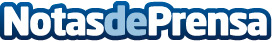 Montes de Galicia explica cómo mejorar las defensas con lo que se comeUna vez instalado el invierno, comienza la época de catarros y resfriados, debido a la bajada de defensas que experimenta el organismo con la llegada del frío. Por ello, es importante adoptar una serie de medidas para aumentarlas, haciendo que éstas no se debiliten. Desde Montes de Galicia, el mejor gallego de Madrid, cuentan cuáles son los nutrientes necesarios para cuidar las defensas con el fin de disfrutar con total vitalidad de esta mágica estaciónDatos de contacto:Los Montes de Galicia913 55 27 86Nota de prensa publicada en: https://www.notasdeprensa.es/montes-de-galicia-explica-como-mejorar-las_1 Categorias: Gastronomía Sociedad Madrid Entretenimiento Restauración http://www.notasdeprensa.es